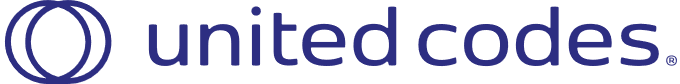 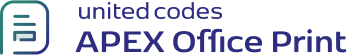 Demo to show the usage of Big Number in AOP.Number/BigNumber OperationsThe given number is : 98.123456The different operations performed in 98.123456:	toExponential:	9.8123456e+1			9.81e+1	toFixed:		98			98.12		toPrecision:	98.123456			98.1Demo of BigNumber Functions:For the BigNumbers like 98765432109876544444 and 98765432109876543210, 98765432109876544444 is greater than 9876543210987654321098765432109876543210 is less than 98765432109876544444Subtraction of 98765432109876544444 and 98765432109876543210 is : 1234Addition of 98765432109876544444 and 98765432109876543210 is : 197530864219753087654Multipication of 98765432109876544444 and 98765432109876543210 is : 9.75461057985063264755403141136665142524e+39Division of 98765432109876544444 and 98765432109876543210 is : 1.00000000000000001249		Using operator + for addition: 9876543210987654444498765432109876543210  Using operator – for subtraction: 0 